Сумська міська радаVІІI СКЛИКАННЯ               СЕСІЯРІШЕННЯвід                       2021 року №          -МРм. СумиРозглянувши звернення Акціонерного товариства «АЛЬФА-БАНК» від 30.09.2020 № 3478/03.02.02-07, яке є правонаступником всіх прав та обов’язків Публічного акціонерного товариства «УКРСОЦБАНК», надані документи, відповідно до статті 12, пункту «е» частини першої статті 141 Земельного кодексу України, враховуючи протокол засідання постійної комісії з питань архітектури, містобудування, регулювання земельних відносин, природокористування та екології Сумської міської ради від 18.02.2021 № 10, керуючись пунктом 34 частини першої статті 26 Закону України «Про місцеве самоврядування в Україні», Сумська міська рада    ВИРІШИЛА:Припинити Публічному акціонерному товариству «УКРСОЦБАНК» право постійного користування земельною ділянкою за адресою: м. Суми, вул. Гагаріна, 11, площею 0,3070 га, кадастровий номер 5910136300:04:015:0033, яка перебуває в постійному користуванні Публічного акціонерного товариства «УКРСОЦБАНК» (номер запису в Державному реєстрі речових прав на нерухоме майно про інше речове право: 25336463 від 16.03.2018, реєстраційний номер об’єкта нерухомого майна: 1511353559101) та зарахувати її до земель запасу Сумської міської ради. Категорія та цільове призначення земельної ділянки: землі житлової та громадської забудови для будівництва та обслуговування будівель кредитно-фінансових установ.Сумський міський голова                                                                       О.М. ЛисенкоВиконавець: Клименко Ю.М.Ініціатор розгляду питання - постійна комісія з питань архітектури, містобудування, регулювання земельних відносин, природокористування та екології Сумської міської радиПроект рішення підготовлено Департаментом забезпечення ресурсних платежів Сумської міської ради.Доповідач – Клименко Ю.М.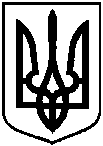 Проєктоприлюднено «__»_________2021 р.Про припинення Публічному акціонерному товариству «УКРСОЦБАНК» права постійного користування земельною ділянкою                  за адресою: м. Суми,                                       вул. Гагаріна, 11, площею 0,3070 га